ASSUNTO :. INDICO PARA QUE O DEPARTAMENTO COMPETENTE, QUE SEJA REALIZADO  MANUTENÇÃO DOS BANHEIROS LOCALIZADOS NO CEMITÉRIO MUNICIPAL.DESPACHO:.   SALA DAS SESSÕES ____/____/_____ PRESIDENTE DA MESA    INDICAÇÃO Nº , DE 2020SENHOR PRESIDENTE,SENHORES VEREADORES,INDICO ao Exmo Senhor Prefeito Municipal para que o departamento competente, que seja realizado manutenção dos banheiros localizados no Cemitério Municipal.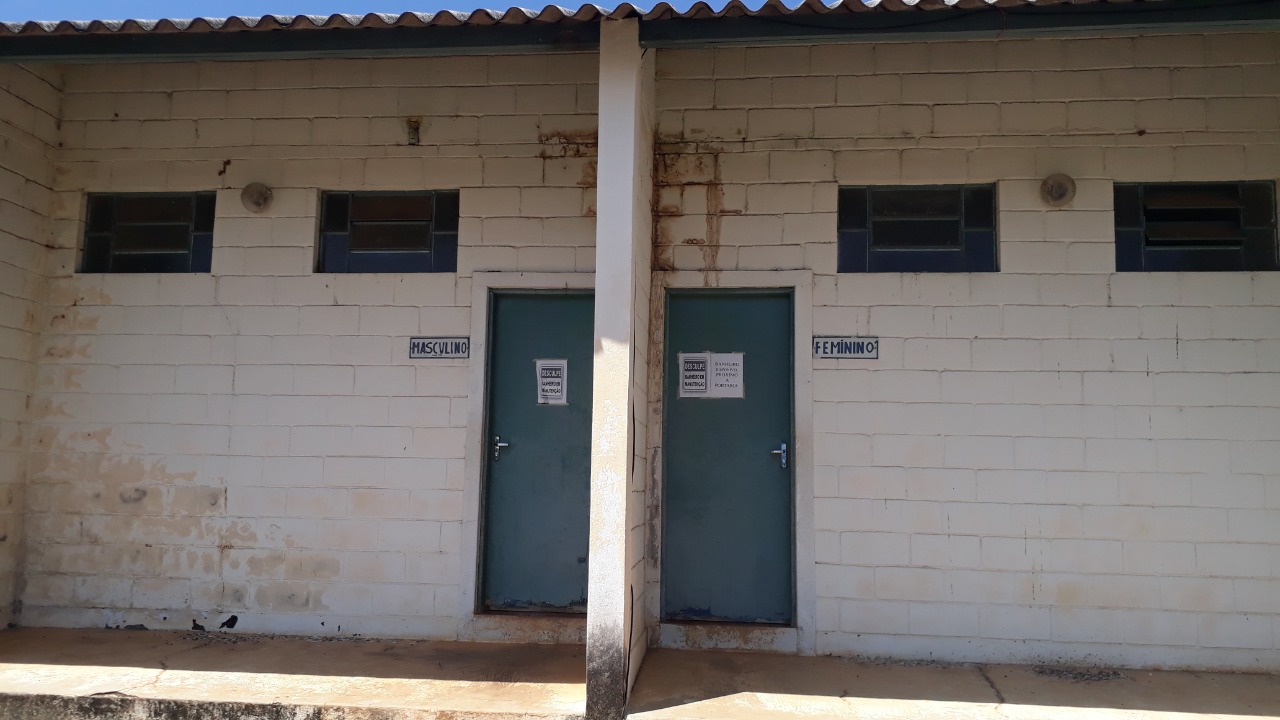 SALA DAS SESSÕES “VEREADOR SANTO RÓTOLLI”, aos 28 de janeiro de 2020.VEREADOR LUIS ROBERTO TAVARES